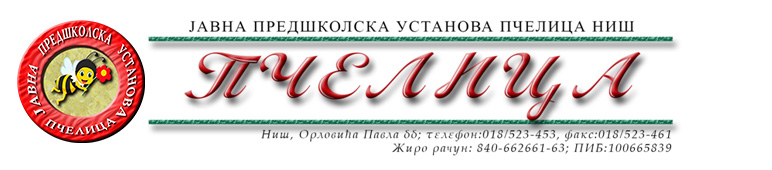 КОНКУРСНА ДОКУМЕНТАЦИЈА ЗА НАБАВКУ БР.65. СЦЕНОГРАФИЈА ЗА МАНИФЕСТАЦИЈЕОБРАЗАЦ ПОНУДЕ ЗА НАВАКУ БР.65. СЦЕНОГРАФИЈА ЗА МАНИФЕСТАЦИЈЕТЕХНИЧКА СПЕЦИФИКАЦИЈАРОК ВАЖЕЊА ПОНУДЕ: _____________дана (не може бити краћи од 30 дана) од дана отварања понуда.РОК ИЗВРШЕЊА  ________ дана (не може бити дужи од 2 дана) од дана захтева наручиоца.УСЛОВИ И НАЧИН ПЛАЋАЊА: У року од 45 (четрдесетпет) дана од дана пријема исправног рачуна (фактуре) са тачно наведеним називима и врсти пружених услуга.У Нишу,   ____.____.2022.године      				ПОНУЂАЧМ.П.	_____________________		                                                                          (потпис овлашћеног лица)Под пуном материјалном и кривичном одговорношћу, као заступник понуђача, дајем следећуИ З Ј А В УПонуђач  _______________________________________из ____________________, у поступку  набавке број 65. Сценографија за манифестације, испуњава све услове дефинисане конкурсном документацијом за предметну  набавку и то:да је регистрован је код надлежног органа, односно уписан у одговарајући регистар;да он и његов законски заступник није осуђиван за неко од кривичних дела као члан организоване криминалне групе, да није осуђиван за кривична дела против привреде, кривична дела против животне средине, кривично дело примања или давања мита и кривично дело преваре;да није изречена мера забране обављања делатности на снази у време објаве/слања позива за доставу понуде;да је измирио доспеле порезе, доприносе и друге јавне дажбине у складу са прописима Републике Србије или стране државе када има седиште на њеној територији;да је поштовао обавезе које произлазе из важећих прописа о заштити на раду, запошљавању и условима рада, заштити животне средине и гарантује да је ималац права интелектуалне својине;Понуђач овом Изјавом, под пуном материјалном и кривичном одговорношћу потврђује  да је понуду у поступку набавке број 65. Сценографија за манифестације, поднео потпуно независно и без договора са другим понуђачима илизаинтересованим лицима.У Нишу,   ____.____.2022.године      					ПОНУЂАЧМ.П.	_____________________		                                                                         (потпис овлашћеног лица)Број понуде Назив понуђачаАдреса седишта понуђачаОсоба за контактОдговорна особа/потписник уговораКонтакт телефонТекући рачун и назив банкеМатични бројПИБЕлектронска поштаРедниброј                                   ОПИС Јед.мереКоличинаЦена по јединици мере без ПДВ-аУкупна цена без ПДВ-а 1.Декоративни штраском42.Шољаком23.Украс срцеком154.Украс гроздком105.Декоративна гранаком16.Декоративна гриландаком27.Декорација за дрвоком38.Фигура плишани медаком389.Декоративна расветаком310. Украс од пластикеком22411.Огледалоком212.Керамичка фигураком3913.Стаклени украском3914.Сто сет 1/3ком115.Стаклени украс фигураком316.Декоративна трака златнаком217.Декоративна трака сребрнаком218.Украс ПВЦком6619.Украс лептирком320.Декоративна кесаком321.Фигура за сценуком222.Украс декоративником323.Декоративна зелена гриландаком224.Сребрно бело ламеком225.Текстил са шљокицамаком426.Ускршња декорацијаком327.Декоративни артикли за Ускрском1028.Дрво светлећеком229.Девојчица керамикаком230.Декоративни свећњакком431.Декоративно срцеком232.Декорација белим балонимаком533.Декорација розе балонимаком334.Декорација плавим балонимаком235.Декорација зеленим балонимаком3Укупна цена без ПДВ-аУкупан ПДВУкупна цена са ПДВ-ом